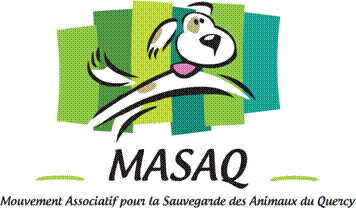 Questions - Adoption ChienPréalablement à votre visite, nous vous remercions de bien vouloir compléter le questionnaire suivant et le retourner par mail à l’adresse suivante : masaqadoption@outlook.frDATE:NOM :Prénom :Adresse :Code Postal :	Ville :Adresse mail :Téléphone :Date de naissance :	Profession :Ou éventuellement : l’animal sera-t-il en contact avec des enfants ?	Oui	Non Si oui dans quelles circonstances ? (petits enfants, garde enfants….)Age ou tranche d’âge (si connu) :Jardin clôturé :	Oui	Non		Hauteur de clôture : Taille de l'habitation en m² :		Taille des extérieurs en m² :Motivations :Pourquoi souhaitez-vous adopter un chien ?Avez-vous déjà identifié un chien sur le site ou la page Facebook, son nom :Dans le cas contraire, quel type de chien souhaitez-vous accueillir ? :Age :	Chiot – 1an	Jeune de 1 à 3 ans	Adulte de 3 à 7 ans	Sénior Sexe : Male	Femelle	peu importeTaille et corpulence :		Petit		Moyen		Grand	Peu importe Tempérament :	Joueur		Attentif			Calme	Indépendant Sportif	Affectueux		Dynamique	Peu importeS’entend avec les chats	S’entend avec les chiensPrésence au domicile des adoptants :	Constante	Partielle Quelle place occupera-t-il dans la maison ? :Le jour :La nuit :Combien de temps vous aurez à lui consacrer par jour ?	:Vos animaux :Avez-vous actuellement à votre domicile des animaux domestiques ? Oui	Non chat :	nombre :	âge :chien : nombre :		race :		sexe:	âge : autres animaux :	nombre :		espèce :ou éventuellement : l’animal sera-t-il en contact avec d’autres animaux ? Oui	Non chat :	nombre :chien : nombre :		race :		sexe :	âge : autres animaux :	nombre :		espèce :Nous vous remercions d’avoir complété ce document. Votre questionnaire va être transmis et analysé. Nous vous recontacterons prochainement.Conditions d’accueil :Nombre d'adultes au foyer :Avez-vous des enfants ?OuiNonNombre d'enfants au foyer :Age des enfants :Une naissance est-elle prévue :OuiNon	Je ne sais pasVotre habitation :MaisonAppartementDans quel environnement :VilleCampagneEspaces extérieurs :JardinCourBalconTerrasse